SPEL  :  Suikerniveaus (Niveau 1)Leeftijd: 8 tot 12 jaarAuteur : Média’PiCompetenties :Leg het verband tussen voeding en de hoeveelheid suiker daarinOnthoud waar de kaarten liggen en ontwikkel een strategie om de kaarten efficiënt te kiezenWees geduldig en hou volEuropese Competentieshttps://eur-lex.europa.eu/legal-content/EN/TXT/?uri=uriserv%3AOJ.C_.2018.189.01.0001.01.ENG&toc=OJ%3AC%3A2018%3A189%3ATOC   Specifieke vocabulaire / trefwoorden:suikerklontjes, sinaasappelsap, banaan, dagelijkse limieten, dubbelLesplan: 
Na het bekijken van de video «  Suiker » op http://opensign.eu/nl/thematic_topics/56, zal dit spel spelen helpen om de video te begrijpen:http://www.opensign.eu/nl/memory_game/78Benodigd materiaal/Technische vereisten:Een computer en een internet verbinding.
Focus op gebarentaal:Stel de relatie tussen de voeding en de suiker daarin in vraag
Dit project n° 2017-1-FR01-KA201-037433 werd gefinancierd met de steun van de Europese Commissie. Deze publicatie weerspiegelt enkel de visie van de auteur, en de Commissie kan niet aansprakelijk worden gehouden voor enig voortvloeiend gebruik hieruit.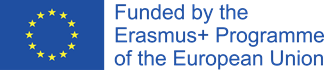 SPEL : Suikerniveaus: http://www.opensign.eu/nl/memory_game/78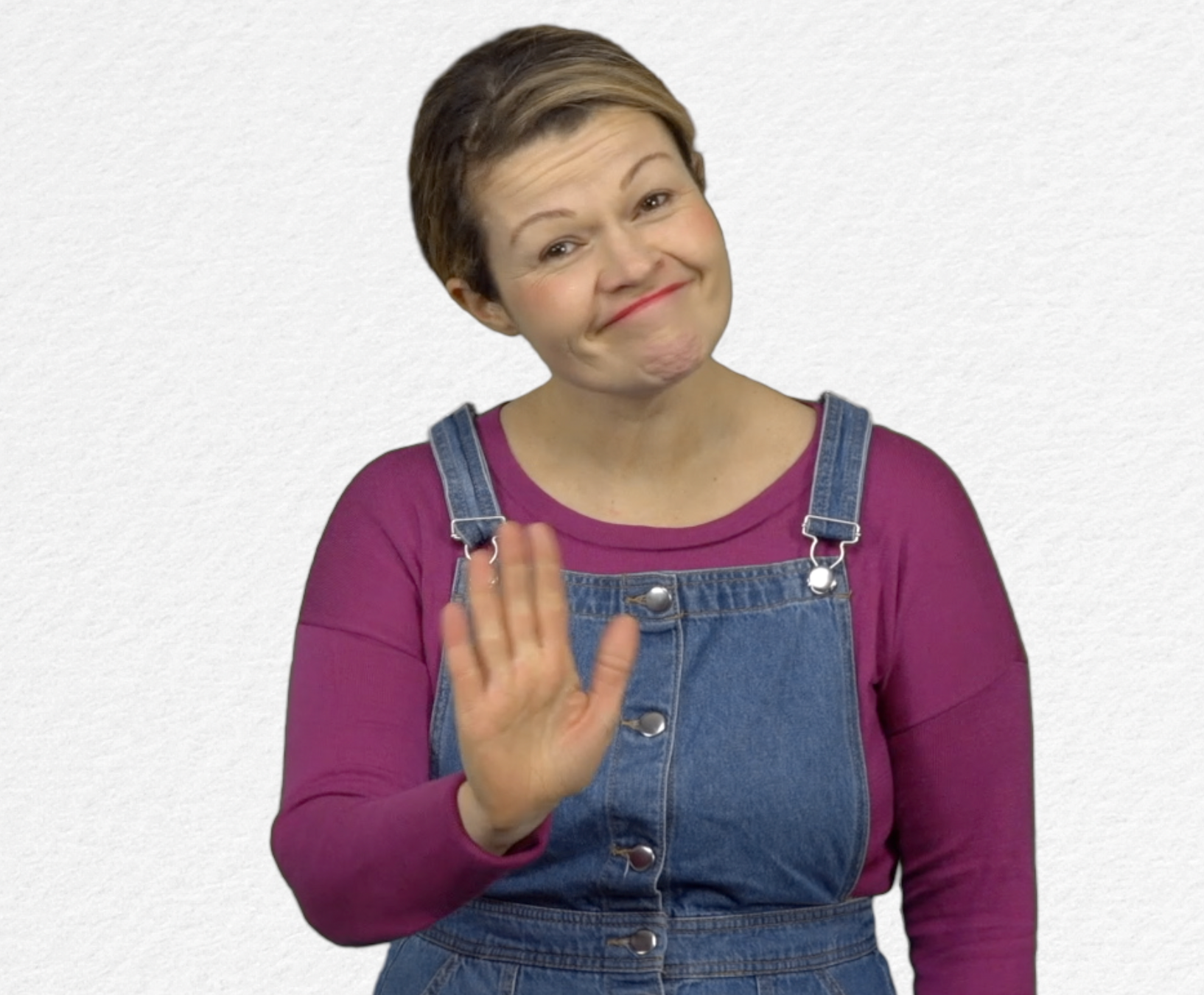 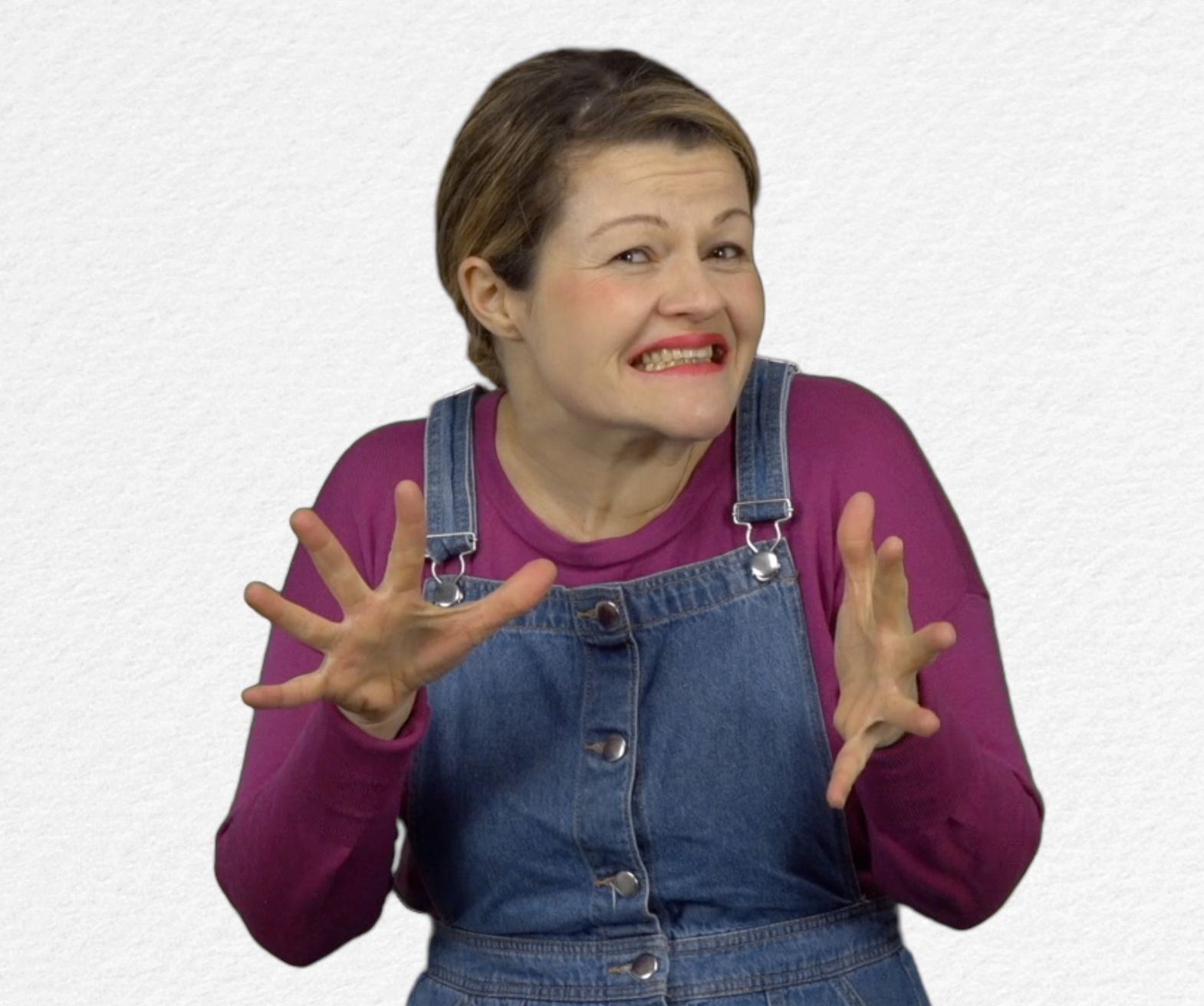 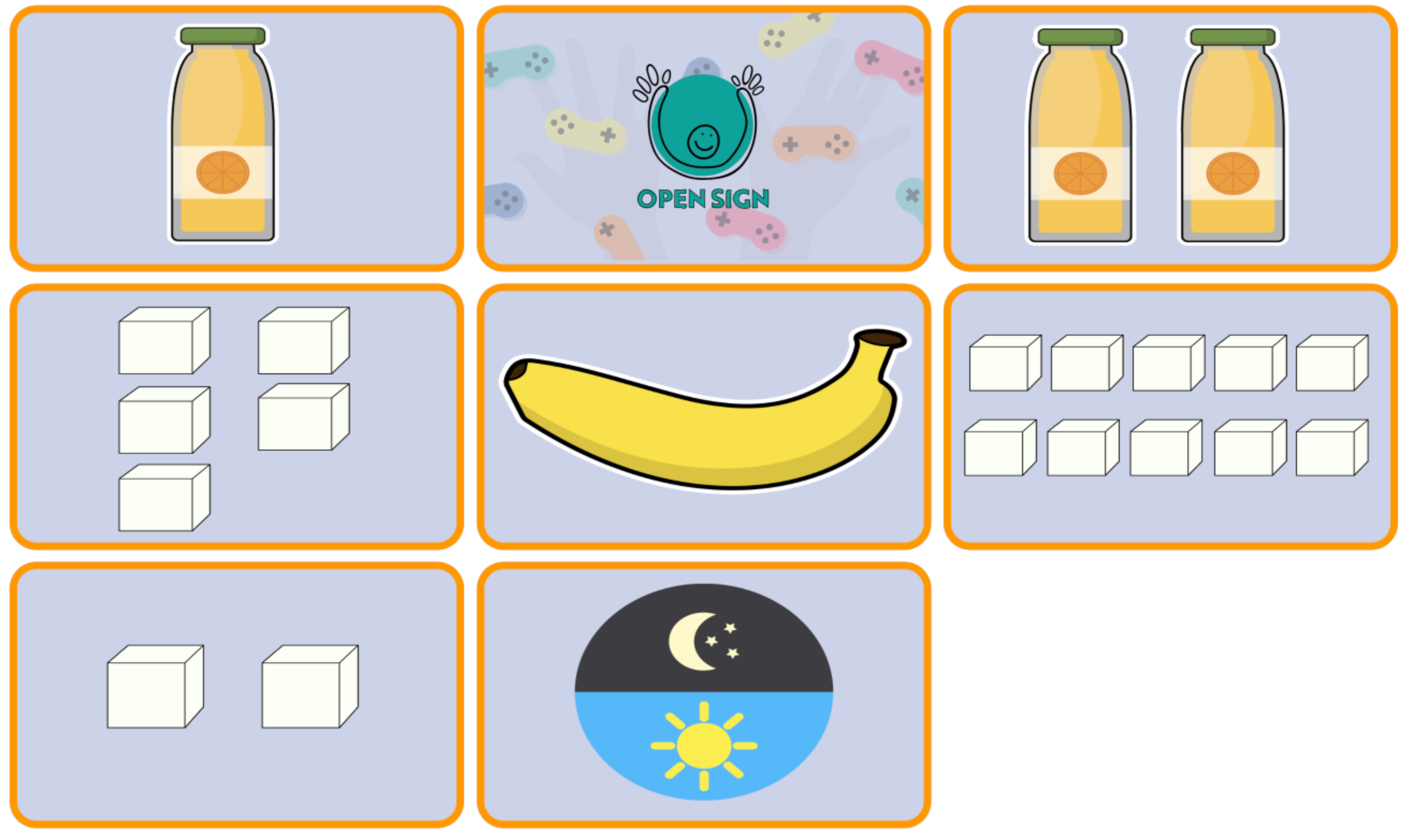 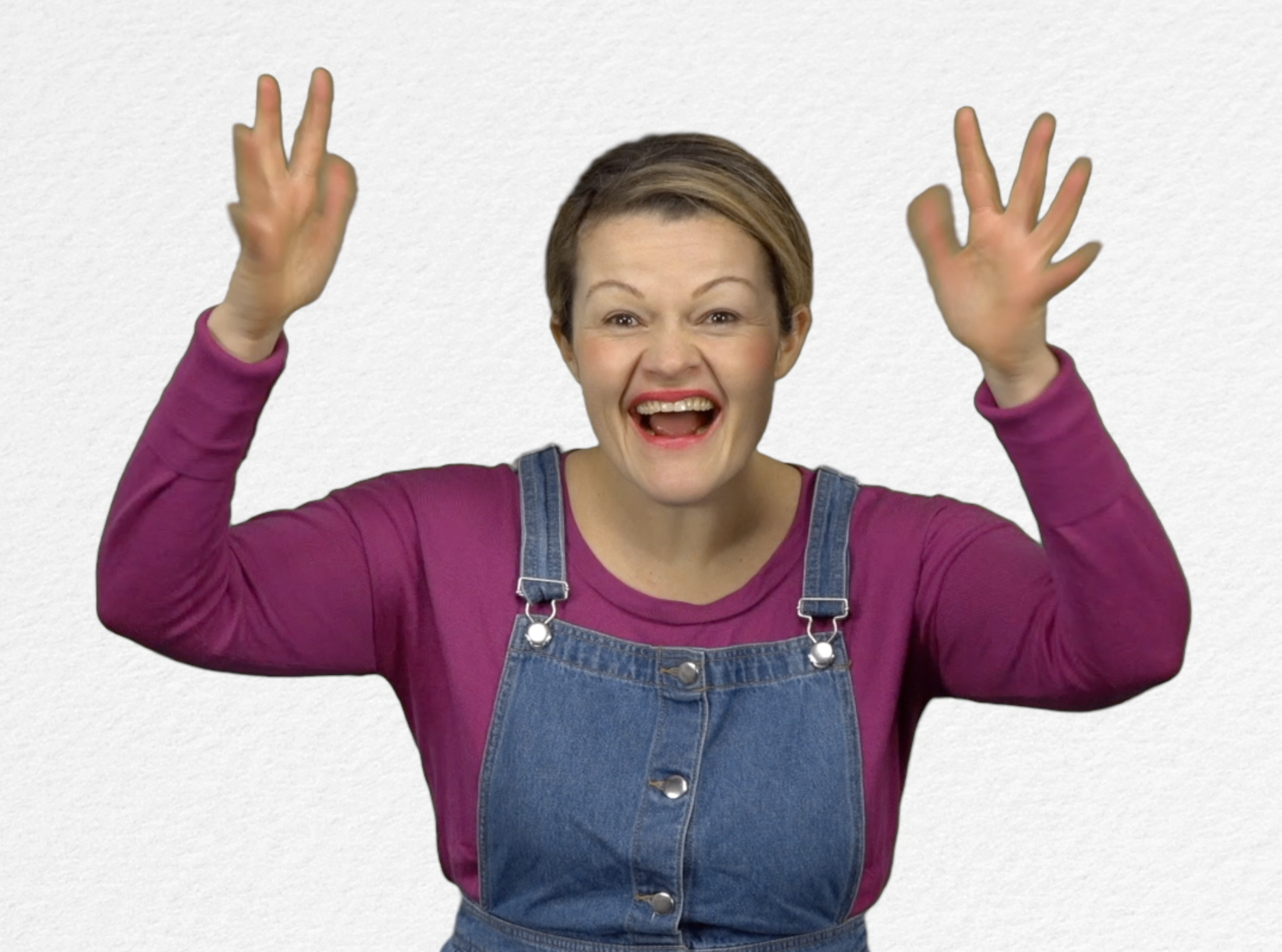 Extra links met digitale tools: : Thematische video : http://www.open-sign.eu/nl/thematic_topics/56Memory Spel : Verborgen Suiker (Niveau 2): http://www.open-sign.eu/nl/memory_game/79Spel: Energieniveaus : http://www.open-sign.eu/nl/multiplechoice/80 Game: Eating Sugar: http://www.open-sign.eu/nl/multiplechoice/62